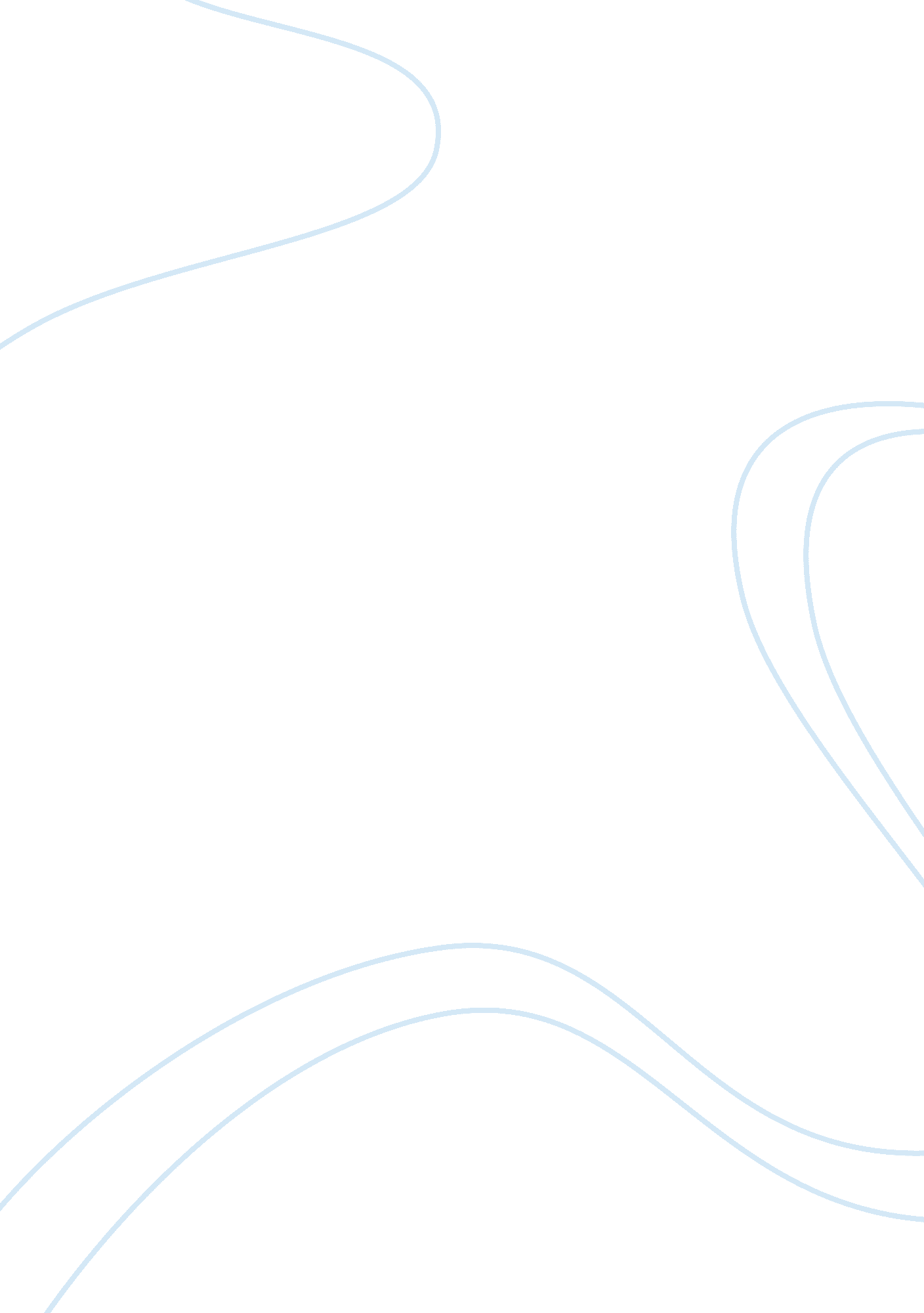 Richard rodriguez essay sampleFamily, Parents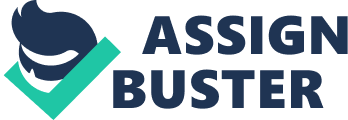 Rodriguez faces a few tensions in his personal experience such as being a “ scholarship boy” as oppose to a well rounded student and and his life at home compared to a more friendly home environment. Rodriguez says that “ I was a very good student, I was a also a very bad student. I was a scholarship boy, a certain kind of scholarship boy. Always successful, I was always unconfident. Exhilarated by my progress. Sad. I became the prized student – anxious and eager to learn. Too eager, too anxious – an imitative and unoriginal pupil.” ( Rodrigues #283 ) Rodriguez describes himself here as imitating his teachers too much and being a perfect student instead of thinking for himself and taking in the knowledge he is given by his teachers and analyzing it and putting it to use. He is unoriginal and and uninteresting compared to a student who can use their knowledge in their own way and gets more involved. The other tension Rodriguez faces his the tension he has with his family, mostly his mother and father. At home his mother and father both support and encourage what he is doing very much but they didn’t like the fact that he would always be in his room and the fact that the only thing he was involved with was school. “ He permits himself embarrassment at their lack of education.” (Rodriguez #286) This quote shows that Rodriguez’s amount of knowledge of the english language and other subjects he had compared to his parents and therefore he was somewhat embarrassed by them and it created a tough home environment to live in because he didn’t communicate much with his parents. This contrasts the home environment where their is a strong relationship between the family and their is communication. 